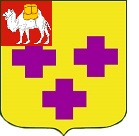 Собрание депутатов города ТроицкаЧелябинской областиПятый созывВосьмое заседаниеР Е Ш Е Н И Еот 25.02.2016г. № 34       г.ТроицкОб условиях приватизации недвижимого имущества, находящегося в муниципальной собственности города ТроицкаВ соответствии с Федеральным законом от 21 декабря 2001 года                             № 178-ФЗ «О приватизации государственного и муниципального имущества», руководствуясь Уставом города Троицка, Собрание депутатов города Троицка РЕШАЕТ:Утвердить условия приватизации недвижимого имущества: нежилое помещение, общей площадью 16,1 кв.м, расположенное по адресу: г. Троицк, ул. им. В.И. Медведева (территория ЖКО), помещение 4 (приложение).Администрации города Троицка в установленном законом порядке осуществить реализацию муниципального имущества в соответствии с настоящим решением.Настоящее решение вступает в силу со дня его принятия.Заместитель председателя Собрания депутатов города Троицка                                              В.Н. БондаренкоПРИЛОЖЕНИЕк решению Собраниядепутатов города Троицкаот 25.02.2016г. № 34УСЛОВИЯ ПРИВАТИЗАЦИИХарактеристика приватизируемого имущества, его реквизиты:Объект продажи: нежилое помещение, общей площадью 16,1 кв.м, расположенное по адресу: г. Троицк, ул. им. В.И. Медведева, (территория ЖКО), помещение 4.Способ приватизации имущества – аукцион, открытый по составу участников и по форме подачи предложений о цене.Оформление договора купли – продажи:В течение пяти рабочих дней с даты подведения итогов аукциона с               победителем аукциона заключается договор купли - продажи.Стартовая цена –  166 000 (сто шестьдесят шесть тысяч) рублей 00 копеек, без учета НДС.Сумма задатка – 33 200 (тридцать три тысячи двести) рублей 00 копеек.Шаг аукциона – 8 300 (восемь тысяч триста) рублей 00 копеек.Порядок внесения и форма платежа – единовременно денежными средствами.Срок внесения платежа – в течение 30 дней с момента заключения договора купли-продажи на приватизируемое имущество.Критерии выявления победителя аукциона – максимальная, предложенная в процессе подачи предложений, цена имущества.Начальник Управления муниципальной собственности администрации города Троицка                                        Н.А. Пархаева